TOWN OF EAGLE LAKE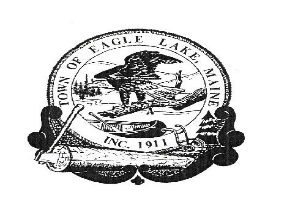 BOARD OF SELECTMEN MEETINGJuly 22, 2020 5:30 P.M.****************************************Due to the declaration of a State of Emergency in response to the COVID-19 pandemic, the July  15, 2020 Selectmen’s meeting will be held via ZOOM Video Conferencing. Any person who wishes to participate in the Public Comment portion of the Agenda, please forward your comments to town manager John Sutherland prior to the meeting. You can contact him by phone at (207) 444-5511 or by email at: manager@townofaglelake.org. Your comments or concerns will be forwarded to the Selectmen. AGENDA CALL TO ORDER: TIME 5:30 P.M.         2.          Introduction of New Board members                      Nomination and voting for Chair and Vice Chair for upcoming year. 3.          MUNICIPAL APPOINTMENTS   Town ManagerTax CollectorTreasurerRoad CommissionerTown ClerkGeneral Assistance AdministratorEmergency Management DirectorE 9-1-1 Addressing Officer    Dr. Paul PelletierHealth Officer    Cyr MartinTown Constable4.  COMMITTEE APPOINTMENTSPlanning BoardBudget CommitteeTown Forest CommitteeHighway CommitteeBoard of AppealsRecreation Committee           5.         EXECUTIVE SESSION: 1 M.R.S.A § 405 (6) (F) Confidential Records                       POND BROOK ESTATES                                             6.         PUBLIC COMMENT         7.          TOWN MANAGER’S REPORT         UPDATES              a.     Micro Loan              b.    Pond Brook Estates              c.     Roads                 d.     NASWA              e.     Elections         8.            MONTHLY FINANCIALS – June 2020                          Review monthly financials for JuneBank ReconciliationsPond Brook Bank ReconciliationSample Check AuditSign WarrantsMicroloan        9.            APPROVE THE MINUTES OF JUNE 17, 2020 SELECTMEN’S MEETING       10.           SET REGULAR BOARD MEETING TIME AND DATES FOR THE UPCOMING                        YEAR.       11.          HIRE AUDITOR FOR UPCOMING MUNICIPAL AUDIT       12.          NEXT STEP FOR JUNK YARDS       13.          RATIFY HIRE OF APRIL GAGNON       14.          RIGHT TO KNOW TRAINING FOR NEW SELECTMEN       15.          CHANGE AUTHORIZED USERS ON ALL TOWN FINANCIAL ACCOUNTS       16.           RATIFY EMPLOYEE PAY SCALE           17            OTHER BUSINESSS       18.          ADJOURN Board of Assessor’s Meeting          1.    Review Homestead and Veteran’s Exemption Requests:          2.    Adjourn